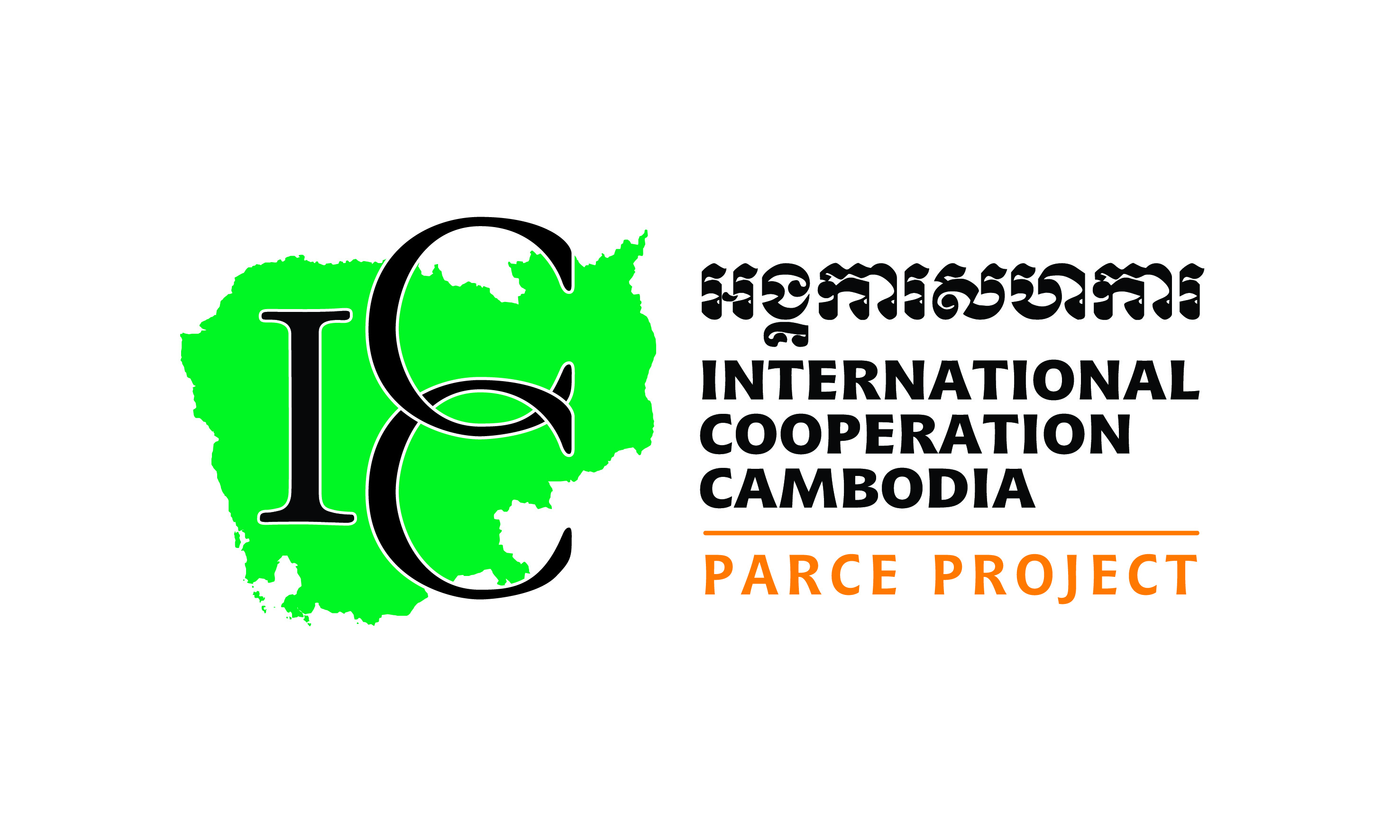 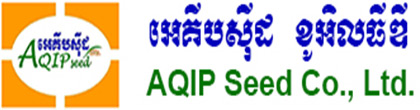 កិច្ចព្រមព្រៀង3ភាគី ”ក” អង្គការសហការ អាយ ស៊ី ស៊ីស្រុកព្រះស្ដេច		ភាគី”ខ” ក្រុមហ៊ុន អេគីបស៊ីដខេត្តព្រៃវែង បានព្រមព្រៀងគ្នាលើការផ្គត់ផ្គង់ និងទទួលគ្រាប់ពូជស្រូវផ្ការំដូល នឹងជលសារដូចខាងក្រោម៖ភាគី”ក”​ ទទួលយកការផ្គត់ផ្គង់គ្រាប់ស្រូវពូជពី ភាគី”ខ”​សម្រាប់ផ្ដល់ឲ្យកសិករក្នុងតំបន់គោលដៅរបស់គម្រោង ផាសភាគី”ក” ទទួលខុសត្រូវក្នុងការចំណាយក្នុងការទិញស្រូវពូជពី ភាគី”ខ”​ ទៅតាមបរិមាណនិងតម្លៃដែលបានបញ្ជារទិញភាគី”ខ” ទទួលខុសត្រូវផ្គត់ផ្គង់គ្រាប់ស្រូវពូជជលសារ និងផ្ការំដួលដល់ ភាគី”ក” គ្រប់ចំនូនបរិមាណទម្ងន់ និងកាលបរិច្ឆេទដែលបាន ព្រមព្រៀងគ្នារវាងភាគីទាំងពីរភាគី”ខ” ត្រូវធានាថាស្រូវពូជជលសារ និងផ្ការំដួលរបស់ខ្លួនពិតជាមានបទដ្ឋានគុណភាព(ភាពសុទ្ធល្អ៩៥% មានអត្រាដំណុះ៨០%ឡើងទៅ សំណើមគ្រាប់១៤%) តាមបច្ចេកទេសរបស់ក្រុមហ៊ុដែលបាន កំណត់សរសេរនៅ លើស្លាកទំនិញនៃសំបកបាវដែលបានវេចខ្ចប់ត្រឹមត្រូវដុយក្រុមហ៊ុនភាគី”ខ” ត្រូវធានា និងទទួលខុសត្រូវសំណងលើផលិតផលរបស់ខ្លួនដែលបានផ្គត់ផ្គង់ឲ្យ ភាគី”ក” ក្នុងករណី ផលិតផលមិនមានគុណភាពទៅតាមការកំណត់របស់កក្រុហ៊ុន ដោយផ្អែកលើកិច្ចព្រមព្រៀងរវាងភាគីទាំងពីរដែល បានចុះហត្ថលេខា។	កិច្ចព្រមព្រៀងនេះត្រូវបានធ្វើឡើងដោយស្ម័គ្រចិត្តរវាងភាគីអ្នកផ្គត់ផ្គង់ និងភាគីទទួលការផ្គត់ផ្គង់ក្នុងគោលបំណងធានាបាន នូវ តម្លាភាព និងការទទួលខុសត្រូវខ្ពស់ចំពោះគ្នាទៅវិញទៅមក និងទុកជាភស្តុតាងក្នុងករណីកិច្ចព្រមព្រៀងមិនបានអនុវត្ត។តំណាង អង្គការសហការ អាយ ស៊ី ស៊ី បញ្ជាក់ថា៖......................................................................................................................................................................................................................................ធ្វើនៅ.........ថ្ងៃទី.......ខែ...........ឆ្នាំ............ហត្ថលេខាភ្នាក់ងារ ក្រុមហ៊ុអេគីបស៊ីដ បញ្ជាក់ថា៖...................................................................................................................................................................................................................................... ធ្វើនៅ.........ថ្ងៃទី.......ខែ...........ឆ្នាំ............ហត្ថលេខា